Rabbits Home Learning 11.5.20Please log in to your online phonics lesson at either 9.30am or 10 am.We will be using this as part of our home learning for the rest of this term.https://www.youtube.com/channel/UCo7fbLgY2oA_cFCIg9GdxtQGroup 1: Mrs Golden's Rabbits group (just YR children): Speed Sounds Set 1 -  Reception childrenSet 1 Speed Sounds 9.30 am (BST)Set 1 Word Time 9.45 amSet 1 Spelling 10.00 amGroup 2: Mrs Golden's Y1/YR group:Speed Sounds Set 2 - for children in Reception that can read Set 1 Speed Sounds and for children in Year 1 and 2Set 2 Speed Sounds and Word Time 10.00 amSet 2 Spelling 10.15amPlease email me if you’re not sure which group your child is in. Most were in the first group. If you miss the time you can catch up any time on the YouTube channel.MathsNumber song counting to 100https://www.youtube.com/watch?v=bGetqbqDVaALog onto White Rose maths below and try some of the activities. There’s a short video to go with each activity.https://whiterosemaths.com/homelearning/early-years/please try Summer term week 4.Please let me know how you get on. I’d love to see some photos.Knowledge and Understanding of the WorldThis week we are carrying on with ‘The Hungry Caterpillar’Please draw a picture from the story and add 1 sentence about the story.For example, “The sun came up.” Or “He ate plums.”Use your sounds to write the words. It doesn’t matter if your words aren’t spelled perfectly, just try your best.Don’t forget your finger spaces!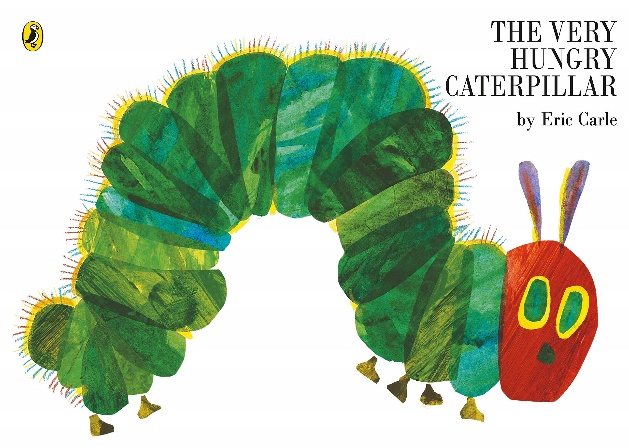 https://www.youtube.com/watch?v=75NQK-Sm1YYThere are some ‘Hungry Caterpillar’ activities attached if you have access to a printer.If you can’t print the days of the week, please write these out on paper with the pictures of the fruit from the story.Try getting your child to order them.